 BOARD OF TRUSTEES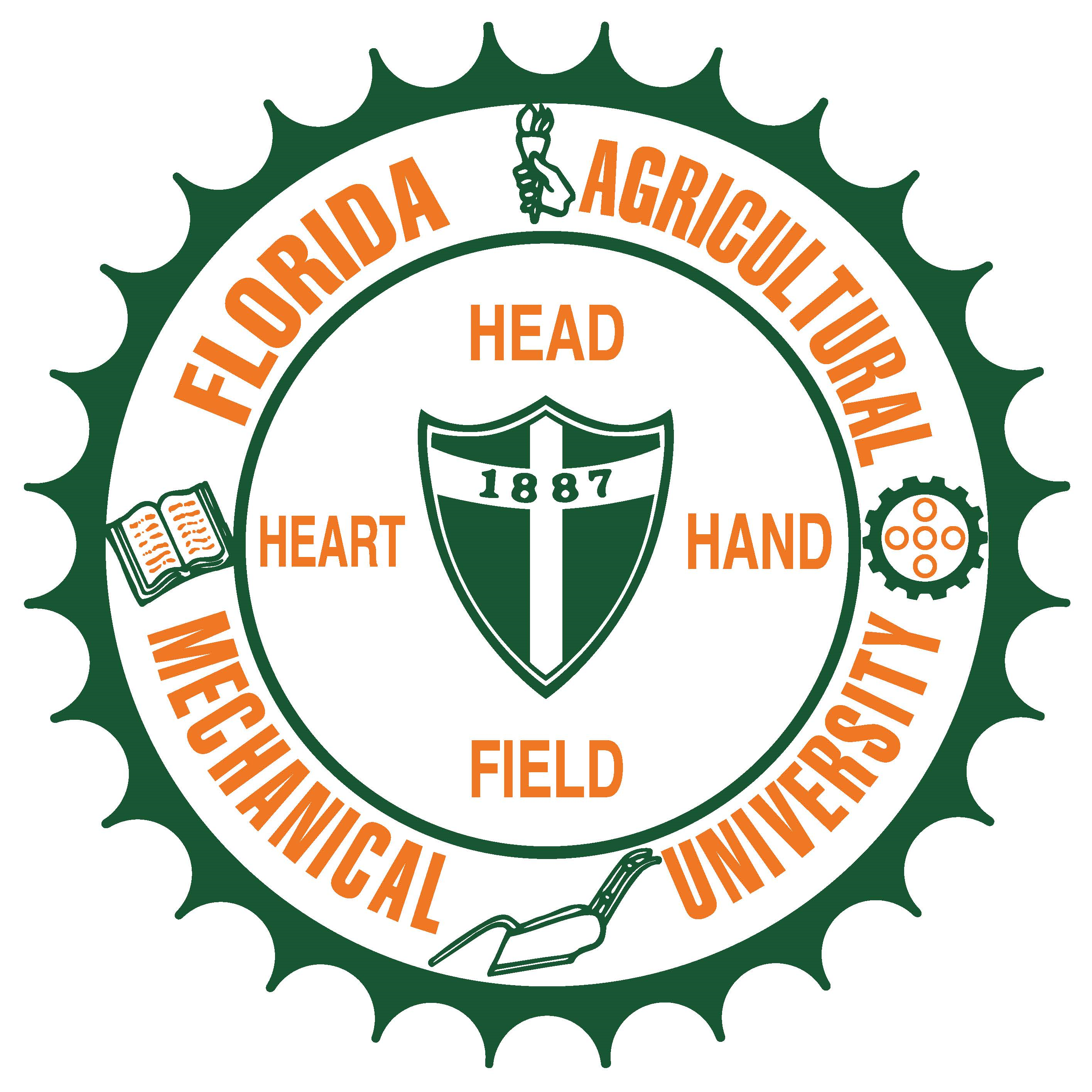 NOTICE OF PROPOSED NEW/AMENDED REGULATION DATE:					_______________________REGULATION CHAPTER NO.: 		Chapter  ___REGULATION CHAPTER TITLE: 	______________________REGULATION TITLE AND NO:		______________________SUMMARY OF REGULATION:		This new/amended regulation is for the purpose of  ___________________________________________________________________________________________________________________________________________________________. AUTHORITY FOR REGULATION: Article IX, Section 7, Florida Constitution, Section __________, Florida Statutes, Board of Governors Regulations 1.001 and ____________.UNIVERSITY OFFICIAL INITIATING THIS REGULATION:  _________________, Vice President for __________________________________________________________________.PROCEDURE FOR COMMENTS:  Written comments concerning this proposed regulation shall be submitted within 14 days of the date of this notice to the person identified below. The comments must specifically identify the regulation you are commenting on.  THE PERSON TO BE CONTACTED REGARDING THE PROPOSED REGULATION IS:  _____________________________, ______________________, _______________________,  Tallahassee, Florida 32307, (850) XXX-XXXX (Telephone), (850) XXX-XXXX (Fax), ______@famu.edu. FULL TEXT OF THE PROPOSED REGULATION:  The full text of this new/amended regulation follows: Florida A&M University RegulationTEXT OF THE REGULATION Specific Authority: Article IX, Fla. Const., ___________, Florida Statutes; BOG Regulation 1.001. History-New/Amended/Technical Amendment XX-XX-XX. 